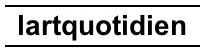 San CelsoMostra “SINCRO”, Mauro BrovelliLista opere”cakeB”, 2017, TORTA HONORE’ FUSIONE IN STAGNO, 10X25”ARCHETIPO 2”, 2019,  MUTAZIONE, TESTA DI PESCE SPADA, FUSIONE IN LEGA (STAGNO, PIOMBO,ZINCO,BISMUTO), 80X 25 “ARCHETIPO 1”, 2018, DISEGNO A CARBONCINO, 120X68“EGITTO1”, 2019  VETRO STAMPATO, GUARNIZIONE AUTO, LAMIERA DI ALLUMINIO, 75X102X0,5“EGITTO2”, 2019, VETRO STAMPATO, GUARNIZIONE AUTO, LAMIERA DI ALLUMINIO, 75X102X0,5 ”EGITTO3”, 2019, VETRO STAMPATO, GUARNIZIONE AUTO, LAMIERA DI ALLUMINIO, 75X102X0,5”ULISSE”, 2018-2019,VIDEO CORTO15min DIGITALE” ARCA DORATA ”, 2018, BLISTER TERMOFORMATI, FERRO, 40X70X240”S.CARLO”, 2019, READY MADE, SCAFO DI MODELLO IN SCALA  DI UN PIROSCAFO, 30X25X160